SELF-EMPLOYED ARTIST INSTRUCTIONS Your goal is to color and cut out as many shoes as you can during the amount of time given. As a self-employed artist you have the liberty of being creative. Use that creativity as you complete each shoe and include different colors. 
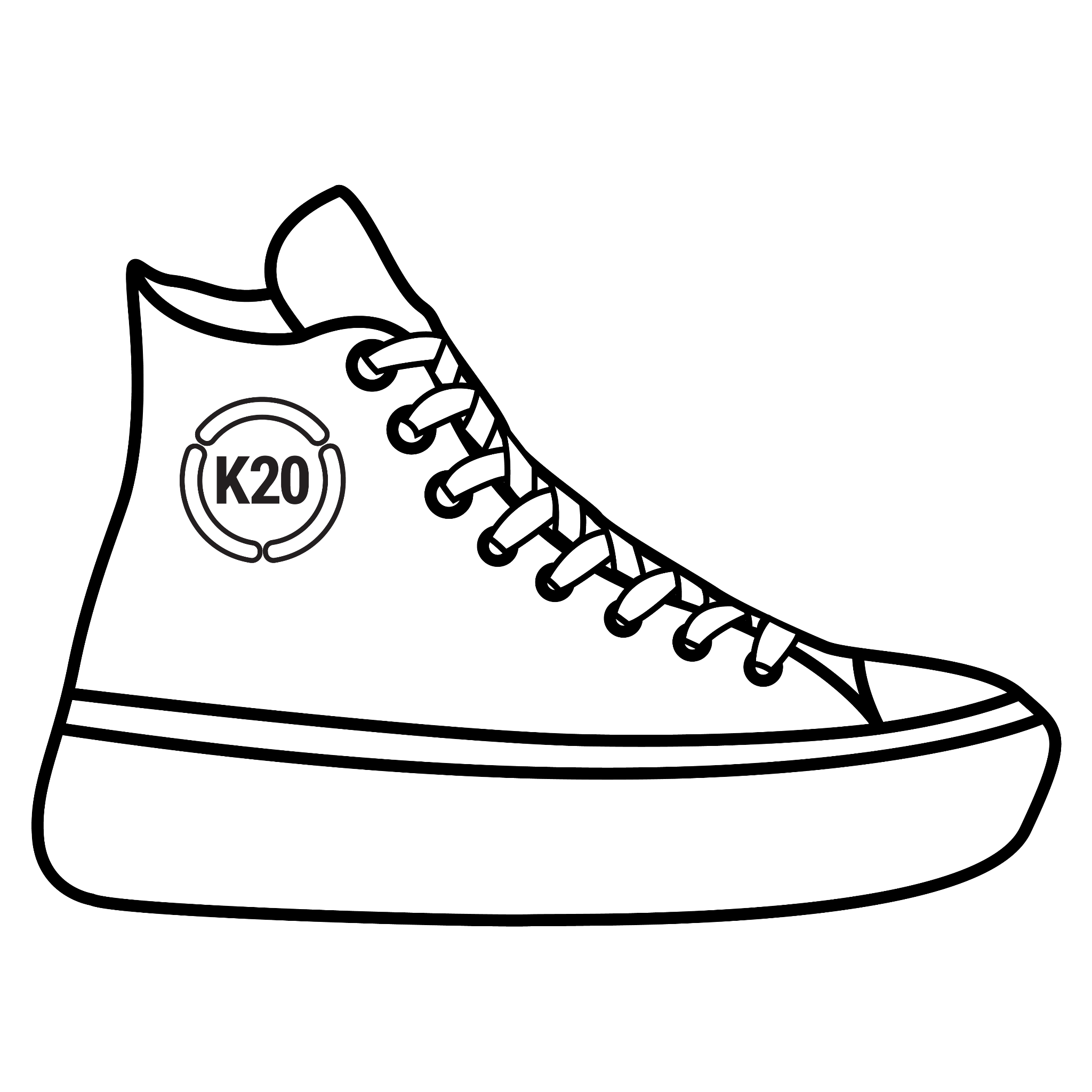 